	BCH ĐOÀN TP. HỒ CHÍ MINH	      ĐOÀN TNCS HỒ CHÍ MINH             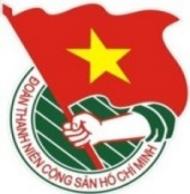 	***		TUẦN	          TP. Hồ Chí Minh, ngày 12 tháng 12 năm 2021	50/2021LỊCH LÀM VIỆC CỦA BAN THƯỜNG VỤ THÀNH ĐOÀN		(Từ 13-12-2021 đến 19-12-2021)---------* Trọng tâm: Tăng cường công tác phòng, chống dịch bệnh Covid-19 trong tình hình mới trên địa bàn thành phố.* Lịch làm việc thay thư mời trong nội bộ Cơ quan Thành Đoàn.Lưu ý: Các đơn vị có thể tải lịch công tác tuần tại Trang thông tin điện tử Văn phòng Thành Đoàn vào ngày Chủ nhật hàng tuần.	TL. BAN THƯỜNG VỤ THÀNH ĐOÀN	CHÁNH VĂN PHÒNG	(Đã ký)	Nguyễn Tất ToànNGÀYGIỜNỘI DUNG - THÀNH PHẦNĐỊA ĐIỂMTHỨ HAI13-1208g30Họp giao ban Thường trực - Văn phòng (TP: đ/c M.Hải, T.Hà, T.Nguyên, lãnh đạo VP)Trực tuyếnTHỨ HAI13-1214g00Trao quyết định nhân sự Bí thư Quận Đoàn 8 (TP: đ/c M.Hải, N.Nguyệt, Ban TC, Ban TG)Cơ sởTHỨ HAI13-1214g00Dự Chương trình khai mạc TECHFEST - WHISE 2021 (TP: đ/c T.Hà)ĐH Kinh tế TP.HCMTHỨ HAI13-1214g00  Nghiệm thu đề tài Chương trình Vườn ươm Sáng tạo Khoa học và Công nghệ Trẻ (TP: đ/c K.Thành, Đ.Sự, Hội đồng khoa học, chủ nhiệm đề tài, Trung tâm PTKHCNT)Trực tuyếnTHỨ HAI13-1215g00Dự họp Ban Giám đốc Trung tâm An sinh TP.HCM (TP: đ/c M.Hải)MTTQ TPTHỨ HAI13-1215g00✪  Dự Hội nghị cán bộ, công chức, viên chức Trung tâm Dịch vụ việc làm Thanh niên Thành phố năm 2021 (TP: đ/c Tr.Quang)Theo thư mờiTHỨ ba14-1214g00  Sinh hoạt Chi bộ Xây dựng Đoàn 2 (TP: đ/c T.Nguyên, H.Trân, đảng viên chi bộ)P.C6THỨ ba14-1214g00  Nghiệm thu đề tài Chương trình Vườn ươm Sáng tạo Khoa học và Công nghệ Trẻ (TP: đ/c K.Thành, Đ.Sự, Hội đồng khoa học, chủ nhiệm đề tài, Trung tâm PTKHCNT)Trực tuyếnTHỨ ba14-1215g00  Hội nghị Ban Chấp hành Công đoàn CSTV Khối Phong trào (mở rộng) đánh giá thi đua hoạt động Công đoàn năm 2021 (TP: đ/c H.Minh, T.An, Ban Chấp hành CĐCSTV Khối Phong trào, Chủ tịch, Phó Chủ tịch các CĐBP trực thuộc)P.C6THỨ ba14-1217g30✪   Dự tổng kết hoạt động Hội Doanh nhân Trẻ TP.HCM năm 2021 (TP: đ/c M.Hải, Tr.Quang, VP Hội LHTNVN TP)Theo thư mờiTHỨ Tư15-1208g00  Dự Hội nghị chuyên đề công tác Tôn giáo năm 2021 - cả ngày (TP: đ/c Tr.Quang)Trực tuyếnTHỨ Tư15-1216g00📷  Hướng dẫn một số công tác nhân sự chuẩn bị Đại hội Đoàn các cấp khu vực các Quận - Huyện Đoàn, Thành Đoàn TP. Thủ Đức (TP: đ/c T.Nguyên, N.Nguyệt, Ban TC, Bí thư các Quận - Huyện Đoàn, Thành Đoàn TP.Thủ Đức)HTTHỨ Tư15-1216g00Họp Ban Chấp hành Công đoàn Cơ quan Thành Đoàn (TP: đ/c Tr.Quang, Ban Chấp hành Công đoàn Cơ quan)P.A1THỨ NĂM16-1208g00Dự buổi làm việc của Ban Tuyên giáo Thành ủy với Ban Biên tập Báo Tuổi Trẻ (TP: đ/c T.Nguyên, H.Trân)Theo thư mờiTHỨ NĂM16-1208g00📷  Chương trình Hành trình của niềm tin (TP: đ/c Tr.Quang, T.Thủy)Trụ sở Hội LLTNXP TPTHỨ NĂM16-1209g00📷  Họp báo Liên hoan phim Sinh viên TP.HCM lần thứ V - năm 2021 (TP: đ/c N.Linh, Đ.Nguyên, VP HSVVN TP, Hãng Phim Trẻ, Ban tổ chức Liên hoan phim, Thường trực Hội Sinh viên các trường theo thông báo)Rạp Cinestar, 135 Hai Bà Trưng, Quận 1THỨ NĂM16-1214g00📷  Hội nghị tổng kết 25 năm Chương trình Vườn ươm Sáng tạo Khoa học và Công nghệ Trẻ (TP: đ/c M.Hải, K.Thành, Đ.Sự, Hội đồng khoa học, chủ nhiệm đề tài, Trung tâm PTKHCNT, theo thư mời)HTTHỨ NĂM16-1214g00Dự Hội nghị sơ kết 05 năm thực hiện Chỉ thị số 05-CT/TW của Bộ Chính trị về đẩy mạnh học tập và làm theo tư tưởng, đạo đức, phong cách Hồ Chí Minh và biểu dương các tập thể, cá nhân thực hiện tốt học tập và làm theo tư tưởng, đạo đức, phong cách Hồ Chí Minh giai đoạn 2016 - 2021 (TP: đ/c T.Nguyên)Hội trường 272THỨ NĂM16-1214g00  Báo cáo chuyên đề hướng dẫn công tác tổ chức Đại hội Đoàn các cấp cho Đoàn Sở Y tế Thành phố (TP: đ/c N.Nguyệt)Cơ sởTHỨ SÁU17-1208g00  Dự Đại hội đại biểu Hội Cựu Thanh niên Xung phong TP.HCM lần thứ IV, nhiệm kỳ 2021 - 2026 (TP: đ/c T.Nguyên, N.Tuấn)NVHTNTHỨ SÁU17-1208g00📷Hội nghị tập huấn chuyên đề “Công tác chỉ đạo tổ chức Đại hội Đoàn các cấp” (TP: đ/c N.Nguyệt, cán bộ Khối Phong trào Cơ quan chuyên trách Thành Đoàn, Ban TC)HTTHỨ SÁU17-1208g30✪  Dự Liên hoan cán bộ trẻ tiêu biểu và sinh viên 5 tốt của Đại học Quốc gia TP.HCM năm 2021 (TP: đ/c M.Hải)Theo thư mờiTHỨ SÁU17-1209g00  Họp Hội đồng bình chọn Công dân trẻ tiêu biểu TP.HCM năm 2021 (TP: đ/c T.Phương, Ban Thường vụ Thành Đoàn, thành viên Hội đồng, Ban TG)P.B2THỨ SÁU17-1214g00📷  Hội nghị cán bộ, công chức, người lao động Cơ quan chuyên trách Thành Đoàn năm 2022 (TP: đ/c T.Phương, Thường trực Thành Đoàn, cán bộ Cơ quan chuyên trách Thành Đoàn)HTTHỨ BẢY18-1207g30  📷Lễ tổng kết, trao giải Hội thi trực tuyến dành cho thiếu nhi “Em yêu Tổ quốc Việt Nam” lần 8 - năm 2021, Hành trình đến với địa chỉ đỏ năm 2021 (TP: đ/c T.Hà, Ban TN, các đồng chí theo phân công)Bảo tàng Chứng tích chiến tranh TP.HCMTHỨ BẢY18-1214g00📷Lễ tổng kết, trao giải Giải thưởng Sinh viên Nghiên cứu khoa học - Euréka năm 2021 (TP: đ/c M.Hải, T.Hà, K.Thành, Đ.Sự, thí sinh đạt giải, Trung tâm PTKHCNT, theo thư mời)HT NVHTNTHỨ BẢY18-1220g00  Chương trình Hát về thời hoa đỏ chủ đề "Việt Nam quê hương tôi" (TP: đ/c H.Trân, NVHTN)Trực tuyếnCHỦ NHẬT19-1207g00Ngày hội Môi trường xanh - Nếp sống xanh năm 2021 (TP: đ/c Tr.Quang, H.Hải, Ban MT-ANQP-ĐBDC) Quận 12CHỦ NHẬT19-1208g00  📷Vòng chung kết xếp hạng và Chương trình tổng kết, trao giải Hội thi "Tìm hiểu tuyên truyền và hiến kế cải cách hành chính" lần 3 năm 2021 (TP: đ/c M.Hải, H.Minh, Ban CNLĐ, thành viên Ban tổ chức)HTCHỦ NHẬT19-1208g00  📷Ngày Sinh viên TP.HCM sáng tạo năm 2021 - cả ngày (TP: đ/c N.Linh, Đ.Nguyên, VP HSVVN TP, Ban tổ chức Ngày hội, hội viên, sinh viên các trường theo thông báo)Trực tuyếnCHỦ NHẬT19-1208g30  Cuộc thi Đua xe năng lượng mặt trời dành cho khối Trung học cơ sở và Trung học phổ thông (TP: đ/c K.Thành, Đ.Sự, thí sinh tham dự, Trung tâm PTKHCNT)NVHTNCHỦ NHẬT19-1209g00Dự Chương trình "Thiếu nhi Việt Nam - Học tập tốt, rèn luyện chăm" (TP: đ/c T.Hà, Ban TN)NVHTNCHỦ NHẬT19-1214g00Dự Lễ tuyên dương danh hiệu “Học sinh 3 tốt”, “Học sinh 3 rèn luyện" cấp Trung ương năm học 2020 - 2021 (TP: đ/c M.Hải, T.Hà, T.Nguyên, N.Linh, Ban TNTH, đại diện Thường trực Đoàn các trường, các Quận - Huyện Đoàn, Thành Đoàn TP. Thủ Đức có gương đạt danh hiệu và các gương học sinh đạt danh hiệu theo thư mời)HT